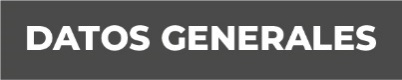 Nombre Verónica Zavaleta GarcíaGrado de Escolaridad Licenciatura en DerechoCédula Profesional 363401Teléfono de Oficina Correo Electrónico vzavaleta@fiscaliaveracruz.gob.mxFormación Académica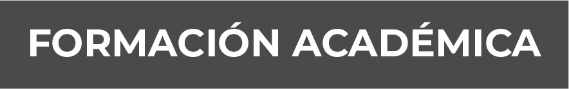 Año 1993-1997Universidad Veracruzana Facultad de DerechoXalapa- Enríquez, Ver.Trayectoria Profesional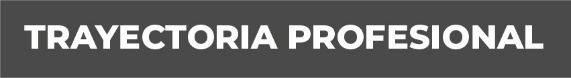 Año 2000-2016Oficial Secretario adscrito a la Fiscalía de Investigaciones MinisterialesAño 2016-2017Fiscal Novena adscrita a la Fiscalía de Investigaciones MinisterialesAño 2017-2019Fiscal Vigesimotercera en la Unidad Integral de Procuración de Justicia del XI Distrito Judicial Xalapa, Veracruz.Año 2017-2019Fiscal Primera en la Unidad Integral de Procuración de Justiciadel XV Distrito Judicial Orizaba, Veracruz. Conocimiento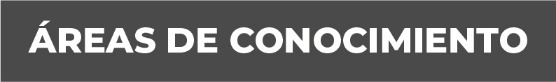 Derecho Penal, procesal penal, constitucional, criminología, etc.